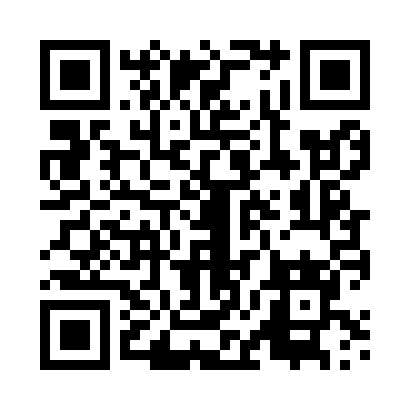 Prayer times for Niwka, PolandWed 1 May 2024 - Fri 31 May 2024High Latitude Method: Angle Based RulePrayer Calculation Method: Muslim World LeagueAsar Calculation Method: HanafiPrayer times provided by https://www.salahtimes.comDateDayFajrSunriseDhuhrAsrMaghribIsha1Wed2:395:2012:526:028:2610:572Thu2:395:1712:526:038:2810:583Fri2:385:1612:526:048:3010:594Sat2:375:1412:526:058:3110:595Sun2:365:1212:526:068:3311:006Mon2:355:1012:526:078:3511:017Tue2:345:0812:526:088:3711:018Wed2:345:0612:526:098:3811:029Thu2:335:0412:526:108:4011:0310Fri2:325:0212:526:118:4211:0411Sat2:315:0112:526:128:4411:0412Sun2:314:5912:526:138:4511:0513Mon2:304:5712:526:148:4711:0614Tue2:294:5512:526:158:4911:0615Wed2:294:5412:526:168:5011:0716Thu2:284:5212:526:178:5211:0817Fri2:274:5112:526:188:5311:0918Sat2:274:4912:526:198:5511:0919Sun2:264:4812:526:208:5711:1020Mon2:264:4612:526:218:5811:1121Tue2:254:4512:526:229:0011:1122Wed2:254:4312:526:239:0111:1223Thu2:244:4212:526:249:0311:1324Fri2:244:4112:526:249:0411:1425Sat2:234:4012:526:259:0611:1426Sun2:234:3812:526:269:0711:1527Mon2:234:3712:526:279:0811:1528Tue2:224:3612:536:289:1011:1629Wed2:224:3512:536:289:1111:1730Thu2:214:3412:536:299:1211:1731Fri2:214:3312:536:309:1311:18